LISTA DE MATERIAL ESCOLAR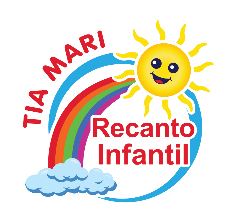 MINI INFANTIL   –   2024ENTREGAR OS ITENS DA LISTA ATÉ O DIA 19/01/20241	Agenda escolar padronizada da escola R$ 60,00 (pagamento na secretaria da escola)100	Folhas de papel sulfite A4 colorido (4 cores em um só pacote)100	Folhas de papel sulfite 40 120gr (cor branca)25	Folhas de papel sulfite A3 (cor branca)1	Bloco Criativo 120g com 24 folhas (cores sortidas) tamanho A4 210x297mm10	Folhas de EVA 40x60cm (cores sortidas)4	Rolinhos de papel crepom (marrom ou laranja)4	Folhas de papel seda inteira (qualquer cor)5	Folhas Paper Photo adesivado A4 135g 10	Plástico para plastificação A4 220x307x0,05mm1	Cola isopor e eva 90g1	Caneta de retroprojetor cor preta (ponta média)2	Lixas de ferro tamanho sulfite10	Botões (+/- 2,5 cm) – qualquer cor1m	Velcro adesivado branco ou preto (tamanho 15mm x 100mm)1	Rolo de TNT em fita 2cm ou 3cm de largura (qualquer cor)1 	Rolo de fita crepe 18mmx50m1	Rolo de fita crepe larga 48x50 1	Caixinha de sagu (sabor uva)4	Gelatinas sabor limão2	Metros de saco bolha5	Saquinhos ZIPLOC tamanho 20cm x 28cm50	Pacote canudinho grosso (para vitamina / milk shake)1 	Pacote com 50 bexigas tamanho 8” ou 9” (cores sortidas)1	Pacote com 100 palitos de sorvete ponta arredondada (incolor)1	Pacote com 100 palitos de churrasco1 	Massinha Acrilex soft 150gr (qualquer cor)Tinta guache grande de 250ml (qualquer cor)2	Tubos de cola branca líquida 90gr2	Bobinas de saquinho plástico (com 100 unidades cada) - para usar com a roupa suja e descarte de fralda400	Lenço de papel de caixinha (descartável para limpar o nariz)1	Sabonete líquido antibacterianoCamiseta grande na cor vermelha que cubra a criança até o joelho para ser usado como avental (será colocado por cima da roupa para proteger o uniforme). Não nos responsabilizamos por manchas no mesmo. 2	Brinquedos usados (tamanho médio ou grande) ficarão na sala dos alunos durante todo o ano letivo, é muito importante a criança ter consciência de que está trazendo algo seu para ser compartilhado no dia a dia com os amiguinhos da sala, primeira experiência de compartilhamento. ENVIAR TODOS OS DIAS, DESDE O PRIMEIRO DIA DE AULA:Lancheira contendo por período: fruta, suco ou yogurte e lanchinho (à critério da família).1 copo com bico ou mamadeira para água.Se a criança fizer uso de mamadeira enviar a mesma pronta (será mantida em geladeira) ou enviar a 	mamadeira vazia + o potinho com o leite em pó para ser preparada no ato de servir.1 chupeta (se usar).1 naninha (se usar).1 troca de roupa (calor).1 troca de roupa (frio).Fralda, lenço umedecido e pomada poderão ser enviados diariamente ou deixar na escola em caixa organizadora (pegar as medidas da caixa na secretaria da escola).Importante! Colocar o nome em todos os itens da criança – lancheira, copo, mamadeira, chupeta, naninha, roupas, brinquedo de casa, enfim, tudo o que for enviado para a escola precisa conter o nome da criança. Contamos com a colaboração da família.  